The Woodlands Community Primary SchoolYear 1/2ArtKey VocabularyKey SkillsKey SkillsKey Skills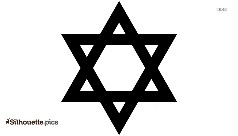    Judaism			    Star of David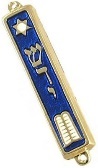 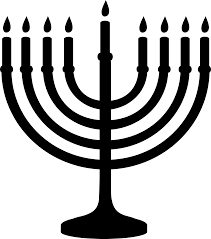    Mezuzah 		    Menorah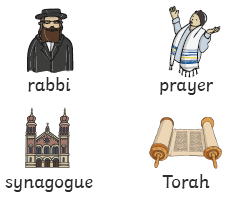 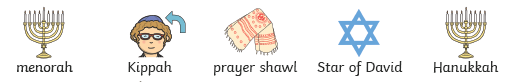    Torah			    Kippah    Shabbat		           Hanukah  Synagogue		    RabbiI can name religious objects and symbols.I can compare religious objects.I can group religious objects.I can use religious words and phrases relating to Judaism.I can recall the main parts from the story of Hanukkah.I know that Judaism is a religion.I know that Shabbat is a Jewish celebration.I know the reason why Hanukah is celebrated.I know that a Synagogue is a Jewish place of worship.I can name religious objects and symbols.I can compare religious objects.I can group religious objects.I can use religious words and phrases relating to Judaism.I can recall the main parts from the story of Hanukkah.I know that Judaism is a religion.I know that Shabbat is a Jewish celebration.I know the reason why Hanukah is celebrated.I know that a Synagogue is a Jewish place of worship.I can name religious objects and symbols.I can compare religious objects.I can group religious objects.I can use religious words and phrases relating to Judaism.I can recall the main parts from the story of Hanukkah.I know that Judaism is a religion.I know that Shabbat is a Jewish celebration.I know the reason why Hanukah is celebrated.I know that a Synagogue is a Jewish place of worship.   Judaism			    Star of David   Mezuzah 		    Menorah   Torah			    Kippah    Shabbat		           Hanukah  Synagogue		    Rabbi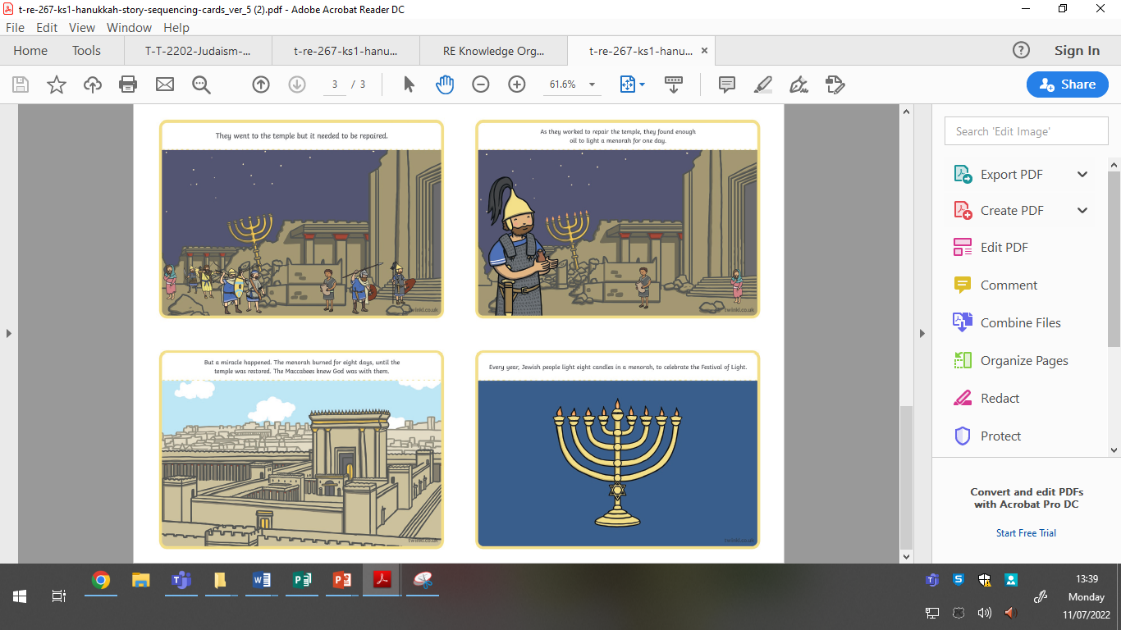 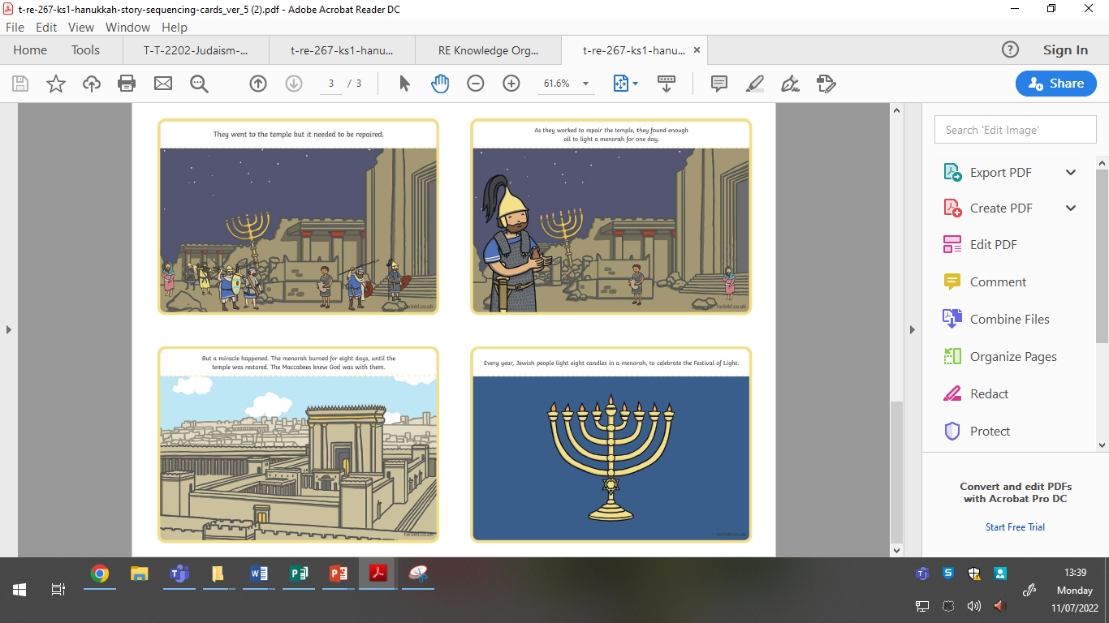 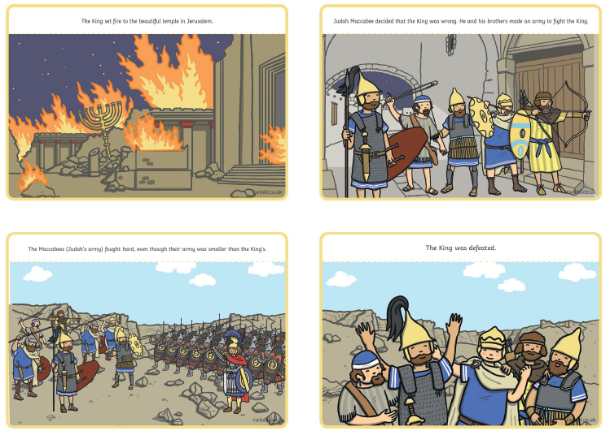 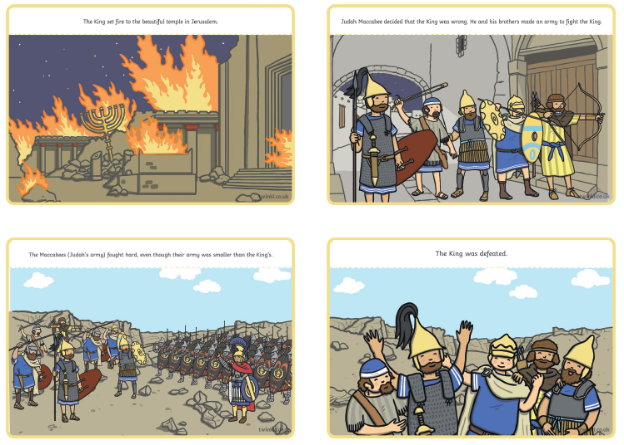 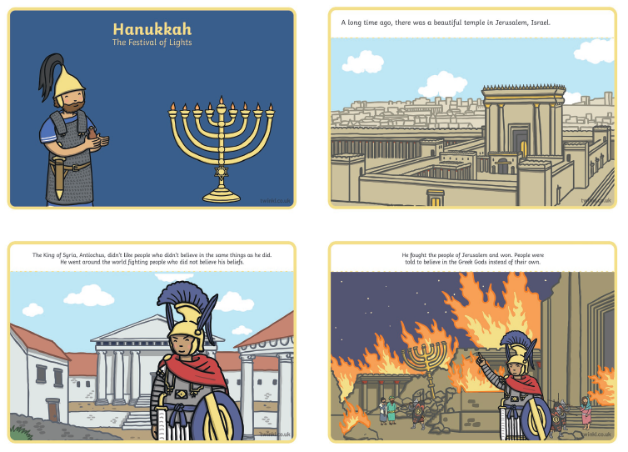 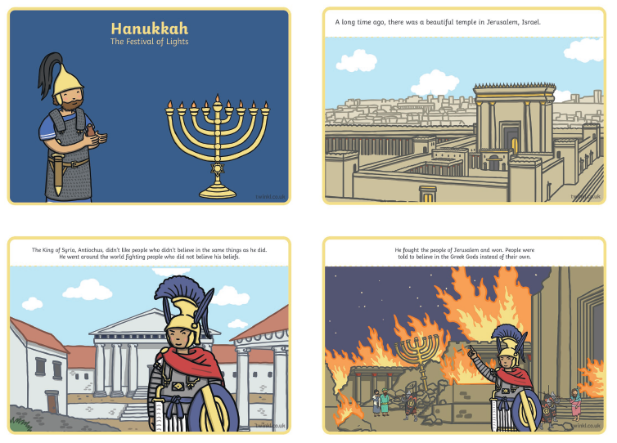 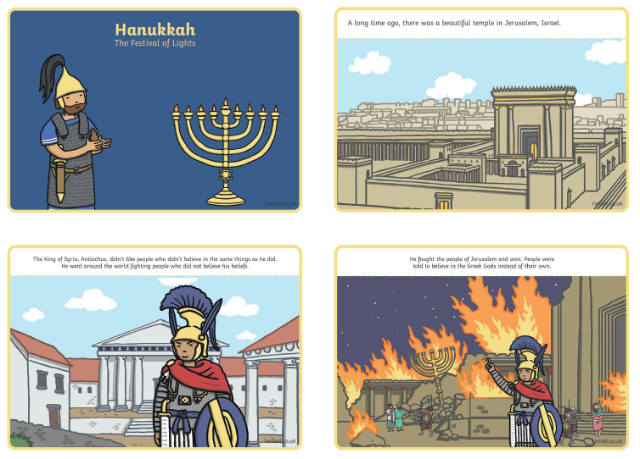 